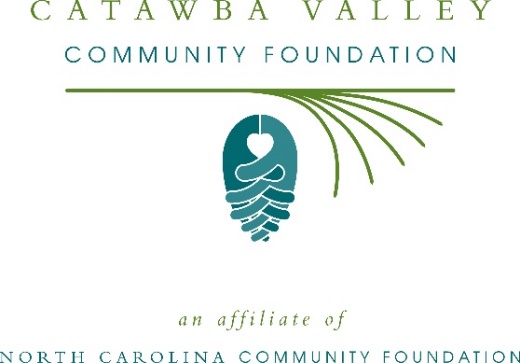 Unifour Foundation Endowment awards more than $218,000 in local grantsThe board of the Unifour Foundation Endowment recently announced $218,560 in grant awards, according to Jamie Treadaway, Unifour Foundation board president. This year, the board made grants in four focus/issue areas.This year the board granted nine grants totaling $36,000 in early childhood development and education to the following organizations and projects:Sipe’s Orchard Home for Tyndall Pre-K library improvementAlexander County Partnership for Children for Circle of Parents in Alexander CountyLenoir-Rhyne University Visiting Writer Series for the university’s 31st season of the visiting writer seriesMorning Star’s Youth Mission for the Reach Back tutorial programWestern Piedmont Foundation for 3D Printer: Student Gateway to Manufacturing TechnologyCatawba Valley Community College for Cultivating Character in Tomorrow’s TalentCaldwell County Lions Association for their operationsCatawba Science Center for Creating Access to Science (CATS)Patrick Beaver Learning Resource Center, Inc. for Seeking Potential Avidly Reading Kids (SPARK)They granted 4 grants totaling $75,500 in their focus area of substance abuse to the following organizations and projects:Catawba Valley Behavioral Healthcare for L.E.A.D.- Law Enforcement Assisted DiversionSafe Harbor Rescue Mission for Building a Solid Foundation Phase IITROSA (Triangle Residential Options for Substance Abusers, Inc.) for residential substance abuse recovery services for individuals from the Unifour regionAIDS Leadership Foothills- Area Alliance for HIV and Hepatitis C prevention, detection and care in injection drug usersThey granted 5 grants totaling $18,000 in the arts issue area to the following organizations and projects:Friends of Hickory for their collaborative community calendarFootcandle Film Society for the 2019 Footcandle Film FestivalWestern Piedmont Symphony, Inc. for Link Up- Expanding Music Education Opportunities in the Unifour RegionHickory Community Theatre for Keeping Downtown Hickory Alive and VibrantHickory Museum of Art for Collecting and Creating: Juan Logan’s Sources of InspirationFinally, they granted 18 grants totaling $89,060 in the health and human services issue area to the following organizations and projects:Second Harvest Food Bank of Metrolina for backpacks for food-insecure children in Burke CountySouth Caldwell Christian Ministries for feeding the hungryHelping Hands Clinic of Caldwell County, Inc. for access to lifesaving medication for uninsured adultsNorth Carolina School for the Deaf at Morganton Foundation, Inc. for Lifelines for the Deaf and BlindEastern Catawba Cooperative Christian Ministry, Inc. for Emergency Crisis Financial AssistanceWomen’s Resource Center for their Long Term Case Management ProgramSecond Harvest Food Bank of Northwest NC for Healthy Food for Local Seniors957 Mobile Café for their operationsCatawba County Council on Aging for their operationsHabitat for Humanity- Catawba Valley, Inc. for their operationsThe Corner Table for general program supportCaldwell Senior Center, Inc. for their operationsHickory Soup Kitchen for providing nutritious food to the hungry in the greater Hickory areaThe Salvation Army Boys & Girls Club of Hickory for the Light Bulb Modernization ProjectGreater Hickory Cooperative Christian Ministry (GHCCM) for their program NetWorX CatawbaFamily Care Center of Catawba Valley, Inc. for Making a Home for the HomelessAdult Life Programs, Inc. for their operationsTreadaway thanked the community for its continued support of the Unifour Foundation Endowment. “We are proud to support these nonprofit programs that are so vital to the community,” she said. “We are grateful to the many generous individuals and organizations that have supported our work to inspire philanthropy across our community.”About the Unifour Foundation EndowmentThe Unifour Foundation Endowment is a fund of the Catawba Valley Community Foundation, an affiliate of the North Carolina Community Foundation. In addition to Treadaway, board members include: Clinton Annas, Sam Avery, Nancy Fritz, Kathy Greathouse, Lee Rogers and Patty Schenk.About the Catawba Valley Community FoundationAn affiliate of the North Carolina Community Foundation, the Catawba Valley Community Foundation is a growing family of philanthropic funds, source of grants for local causes and partner for donors. The CVCF was founded in 1997 and is led by a local volunteer advisory board that helps build community assets through the creation of permanent endowments, makes grants and leverages leadership – all for the benefit of the Catawba Valley area.The CVCF board advises the Catawba Valley Community Foundation, the unrestricted community grantmaking fund, to support local needs. The competitive grants program is held on an annual basis. Advisory board members live and work in Catawba Valley, positioning them to strategically leverage resources, meet local needs and access opportunities. In addition to Coley, board members include: Michelle Kirby (vice president), Lilly Skok Bunch (secretary), Alex Bernhardt, Becky Gibbons, Mandy Pitts-Hildebrand, Beth Rogers and John Teeter.The Catawba Valley Community Foundation, through the NC Community Foundation, makes it easy to become a philanthropist, whatever your means or charitable goals. You can open an endowment for your favorite cause at any time – or contribute to an existing fund in any amount. Tax-deductible contributions, made payable to the Catawba Valley Community Foundation, can be mailed to the North Carolina Community Foundation, 3737 Glenwood Ave. Suite 460, Raleigh, NC 27612. Contributions can also be made online at nccommunityfoundation.org.About the North Carolina Community FoundationThe NCCF is the single statewide community foundation serving North Carolina and has administered more than $145 million in grants since its inception in 1988. With more than $270 million in assets, NCCF sustains 1,300 endowments established to provide long-term support of a broad range of community needs, nonprofit organizations institutions and scholarships. The NCCF partners with a network of affiliate foundations to provide local resource allocation and community assistance across the state. An important component of NCCF’s mission is to ensure that rural philanthropy has a voice at local, regional and national levels.For more information, visit nccommunityfoundation.org.News media contactLouis Duke, NCCF Senior Communications Specialist919-256-6922, lduke@nccommunityfoundation.org